JOHN LOCKE						Naam:DE FILOSOOF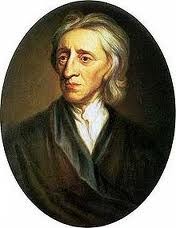 John Locke is een belangrijke filosoof van de Verlichting en wordt beschouwd als vader van het liberalisme. Hij is geboren in 1932 in Engeland. Locke overwoog nog om een carrière als dokter te beginnen, maar uiteindelijk is hij politieke filosoof geworden. Hij heeft veel mensen beïnvloed, waaronder Thomas Jefferson, de stichter van de Verenigde Staten. Veel van Locke’s ideeën zijn dan ook terug te vinden in de Amerikaanse grondwet.NATUURRECHT
John Locke was een erg gelovig man, maar ook erg geraakt door de godsdienstoorlogen in zijn tijd. Locke stelde dat God de mens heeft geschapen als kroon op zijn werk. En het doel van die kroon, van de mens, was het maximaal ontplooien van jezelf als eerbetoon aan de schepper. Om je te kunnen ontplooien had je volgens Locke eigendom nodig. En hoewel God met niets de wereld kon scheppen, kon de mens dat niet. Een schilder heeft verf nodig om te kunnen schilderen. Dit geldt niet alleen voor het doen of maken van dingen, maar ook voor het denken. Het recht op leven en vrijheid valt volgens Locke ook onder eigendom, want je hebt het nodig om tot maximale zelfontplooiing te komen.NATUURTOESTAND VAN LOCKEDe natuurtoestand is een fictieve wereld waarin wordt bedacht hoe het leven eruit zou zien zonder wetten en regels. De natuurtoestand is vaak een spiegel van de filosoof (en de tijd waarin hij leefde) die de toestand vorm geeft.Voor zelfontplooiing is dus eigendom nodig. Maar hoe kom je volgens Locke aan eigendom in de natuurtoestand? Volgens Locke vergaar je eigendom door een object te 'bewerken'. Je moet er arbeid in stoppen. Alleen het afzetten van een stuk land is dus niet voldoende om er de eigenaar van te worden. Je moet het land vervolgens ook gaan bewerken, pas dan word je de eigenaar. Volgens Locke was het in beginsel niet toegestaan om jezelf meer toe te eigenen dan nodig is. Je moet ook genoeg overlaten voor anderen. De natuurtoestand van Locke is dus veel vriendelijker dan die van Hobbes. Volgens Locke gaat alles in de natuurtoestand goed, zolang er geen schaarste is. Op dat punt neigt het zelf naar het paradijs. Maar er is een 'catch'. Wanneer er meer mensen komen, ontstaat er wel schaarste. Er is dus in de natuurtoestand van Locke wel gevaar, maar ook heel veel ruimte.Volgens Locke is de oplossing om de schaarste tegen te gaan geld. Want met geld kan je mensen die vanwege de schaarste geen eigendom kunnen vergaren compenseren. Zij kunnen met dat geld dan toch zichzelf nog ontplooien en zo het Goddelijke doel nastreven. Echter, geld lost niet alle conflicten op. De 'gewone' juridische conflicten worden niet opgelost met geld en zonder wetten kan dat volgens Locke ook niet. Hoe lossen we deze conflicten dan op volgens Locke?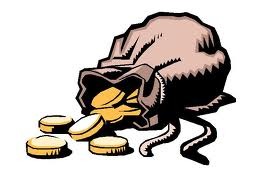 SOCIAAL CONTRACTDe oplossing van de natuurtoestand is een sociaal contract. Een fictief contract dat aangegaan is tussen mensen om een samenleving mogelijk te maken. Het is een soort éérste wet.Ook John Locke was een 'contractfilosoof'. Door uit de natuurtoestand te gaan, naar een burgerlijke samenleving kan individuele eigendom in ruime zin (dus ook recht op leven en vrijheid) behouden worden. Daarnaast kan door het sociale contract de gewone conflicten opgelost worden. Door namelijk bepaalde rechten af te staan en dat vast te leggen in een sociaal contract ontstaat er een zekere rechtstaat.John Locke zei dat de soeverein slechts beperkte macht kreeg. Hij kreeg slechts de macht om de onderdanen te beschermen. De soeverein mocht dus geen dingen doen die afbreuk deden aan het eigendomsrecht in ruime zin (ook recht op leven, godsdienst, etc. vallen hier dus onder). De enige uitzondering hierop was, wanneer er inbreuk op het recht van het individu gedaan moest worden om de gemeenschap te beschermen. Dan mocht de soeverein wel inbreken op het eigendomsrecht. Om te zorgen dat de vorst zich wel houdt aan de afspraken, moet er controle op de vorst uitgeoefend worden. Dit kan ook omdat de vorst volgens Locke deel uitmaakt van het sociaal contract. Recht van opstand is volgens Locke dus wel mogelijk, in tegenstelling tot Hobbes.JOHN LOCKE: HET VERHAALStap één: Op de volgende pagina teken je wat hieronder beschreven worden.Plaatje 1: Teken man die aan het nadenken is over de overheid.Plaatje 2: Teken een leven zonder regels, afspraken of wetten. Hoe gedragen mensen zich?Plaatje 3: Teken een man die drie ideeën heeft!Plaatje 4: Teken iemand die iets doet om te overleven.Plaatje 5: Teken iemand die eigenaar ergens van is.Plaatje 6: Teken iemand die vrij is om het leven te leiden dat hij wilt (of een symbool van vrijheid)Plaatje 7: Teken twee mensen die met elkaar een afspraak maken.Plaatje 8: Teken iemand die iets weggeeft.Plaatje 9: Teken een symbool voor de overheid.Stap 2: Knip de onderstaande kaartjes uit en plak ze onder het juiste plaatje.Venn. Noteer het nummer van de woorden in de juiste cirkel.Natuurrechten	6. Geen wettenLeven			7. WettenVrijheid		8. Er worden afspraken gemaaktEigendom		9. Je staat er helemaal alleen voorOverheid		10. Je rechten worden beschermdNatuurtoestandSociaal contractWat is de relatie? Beschrijf hoe de onderstaande woorden gerelateerd zijn aan elkaar.Eens of oneens? Lees de onderstaande stellingen en bepaal of Hobbes en Locke het hiermee eens zijn.Er was eens een filosoof genaamd John Locke (1632-1704). Hij dacht veel na over het leven en in het bijzonder over de overheid.Hij dacht na over het bestaan in de natuurtoestand. Dat wil zeggen een bestaan zonder wetten of overheid.In de natuurtoestand zouden mensen, volgens Locke, een drietal rechten nastreven: leven,  vrijheid en eigendom. Hij noemde deze natuurrechten.Leven betekent dat mensen alles zullen doen om te overleven. Bijvoorbeeld: strijden met elkaar.De overheid is een orgaan dat gevormd wordt door middel van een sociaal contract om mensen en hun natuurrechten te beschermen. In een contract geeft iedereen iets op om een gezamenlijk doel te bereiken. In een sociaal contract levert iedereen vrijheid in om elkaars rechten te beschermen.Met eigendom bedoelt Locke dat mensen bepaalde dingen willen hebben zodat ze kunnen overleven, zoals een stuk land, voedsel en gereedschap.Vrijheid betekent dat mensen de vrijheid willen hebben om hun eigen beslissingen over hun leven te maken.Om te zorgen dat alleen deze drie natuurrechten kunnen hebben, besloten mensen om een sociaal contract aan te gaan.1234567891. Leven / vrijheid/ eigendom-----------------------------------------------------------------------------------------------------------------------------------------------------------------------------------------------------------------------------------------------------------2. Natuurtoestand / oorlog-----------------------------------------------------------------------------------------------------------------------------------------------------------------------------------------------------------------------------------------------------------3. Overheid / sociaal contract-----------------------------------------------------------------------------------------------------------------------------------------------------------------------------------------------------------------------------------------------------------